PROCUREMENT GUIDANCETHE PURCHASING PROCEDURES MANUAL24th April 2017, Version 2.Document ControlRevisionsContents1.	OVERVIEW	61.1.	Purpose of this Manual	61.2.	Distribution of the Manual	61.3.	Procedure for Review and Update	62.	PRINCIPLES OF PROCUREMENT	62.1.	Value for Money	62.2.	Procurement Principles	72.3.	Effective Competition	82.4.	Contracts Finder	82.5.	Exemptions to Competition	82.6.	eProcurement	82.7.	Separation of Duties	82.8.	Environmental Consideration	92.9.	Social Value	93.	PROCUREMENT PLANNING	103.1.	Procurement Delegated Authority	103.2.	Conflict of interest / Declaration of Interest	103.3.	Procurement Ethics / Code of Conduct	104.	PROCUREMENT OVERVIEW	114.1.	Definition of Procurement	114.2.	The Procurement Processes	114.3.	Receipt and Reconciliation	165.	PROCURE TO PAY (P2P) PROCESS DETAILS	165.1.	Supplier Approval and Appraisal	165.2.	Goods Specification	165.3.	Purchase Requisition	165.4.	Purchase Order	165.5.	Goods Receipt	165.6.	Supplier Invoice	165.7.	Payment Authorisation	176.	INVITATION FOR BIDS / PROPOSALS	176.1.	Pre-Offer Engagement	176.2.	Prior Information Notices (PIN)	186.3.	Contract Notices (call to competition)	196.4.	Letter of Invitation	196.5.	Instructions to Bidders	196.6.	Currencies and Payments	196.7.	Submission of Offers	196.8.	Receipt of Offers	196.9.	Bidder Queries	196.10.	Modification to Bids / Proposals	197.	EXEMPTIONS FOR IN-HOUSE / JOINT CO-OPERATIVE CONTRACTS	207.1.	Regulation 12 of the PCR 2015	208.	EVALUATION OF OFFERS	208.1.	Purpose of Evaluation	208.2.	Terms of Reference	208.3.	Conflict of Interest / Declaration of Interest	218.4.	Non Disclosure	218.5.	Evaluation of Quotations or Proposals	218.6.	Opening of Bids, Quotations or Proposals	218.7.	Evaluation of Bids	218.7.1.	Lowest Price vs. Most Economically Advantageous Tender	218.7.2.	Financial Evaluation of Suppliers	218.8.	Awarding Contracts	228.8.1.	Intention To Award	228.8.2.	Standstill Period	228.9.	Legal Challenges to Processes	228.10.	Performance Evaluation Questionnaire	239.	PROCUREMENT GROUP	239.1.	Purpose	239.2.	Roles and Responsibilities	239.3.	Terms of Reference and Key Functions	239.4.	Composition	249.5.	Quorate	249.6.	Submission / Inputs to the Procurement Group	249.7.	Frequency of Procurement Group Meetings	249.8.	Documentation	2410.	CONTRACT MANAGEMENT	2410.1.	Description	2410.2.	Active and Enabling Model	2410.3.	Payment and Taxes	2510.4.	Breach and Termination of Contract	2511.	PROCUREMENT RECORDS	2511.1.	Policies for Procurement Records	2511.2.	Archiving Records	2511.3.	Retention of Documents	2512.	PARTNERING WITH ORGANISATIONS	2512.1.	Significant Partnership Working Arrangements	2513.	APPENDICES	2613.1.	Appendix 0 – Pre-Tender Offer Engagement Form	2613.2.	Appendix 1 – Procurement Route Planner	2613.3.	Appendix 2 – EU Open Procedure	2613.4.	Appendix 3 – EU Restricted Procedure	2613.5.	Appendix 4 – EU Competitive with Negotiation Procedure	2613.6.	Appendix 5 – EU Competitive Dialogue Procedure	2613.7.	Appendix 6 – EU Innovation Partner Procedure	2613.8.	Appendix 7 – EU Negotiated Procedure	2613.9.	Appendix 8 – EU Accelerated Procedure	2613.10.	Appendix 9 – Mini Competition under a Framework	2613.11.	Appendix 10 – Mini Competition under a Dynamic Purchasing System (DPS)	2613.12.	Appendix 11 – EU e-Auction Procedure	2613.13.	Appendix 12 – Formal Quote Procedure	2613.14.	Appendix 13 – Non EU Tender Procedure	2613.15.	Appendix 14 – Direct Award under a Framework	2613.16.	Appendix 15 – EU Light Touch Regime	2613.17.	Appendix 16 – Procure To Pay (P2P) Procedure	2613.18.	Appendix 17 – CMFT/UHSM SFI Approval Process	2613.19.	Appendix 18 – Creation of a Dynamic Purchasing System (DPS)	2613.20.	Appendix 19 – EU Tender – Choice of Procedure	2613.21.	Appendix 20 – Exemptions and Waiver Process	2613.22.	Appendix 21 – Contract Management part 1	2613.23.	Appendix 22 – Contract Management part 2	2613.24.	Appendix 23 – Partnering with Organisations	2613.25.	Appendix 24 – Regulation 84 Guidance Notes	2613.26.	Appendix 25 – Regulation 84 Template	2613.27.	Appendix 26 – Performance Evaluation Questionnaire - Supplier	2613.28.	Appendix 27 – Performance Evaluation Questionnaire - Trust	26OVERVIEWPurpose of this ManualThe Purchasing Procedures Manual (the Manual) shall provide clear guidance for all Trust employees in relation to procurement activity.  The Manual will contribute to the Trust building its level of procurement maturity as required by the 2013 Department of Health (DH) paper, National Health Service (NHS) Standards of Procurement.The Manual incorporates procurement ‘best practice’ regarding the way the Trust will manage its activities, business relationships with suppliers, and our corporate social responsibilities together with the engagement, utilisation, and authority of the key stakeholders at all stages in the procurement cycle. The Manual shall ensure the consistent, transparent and robust application of Section 18. Tender and Contracting Procedure of the Trust’s Standing Financial Instructions (SFI’s) Section D of the Standing Orders, Reservation and Delegation of Powers and Standing Financial (as amended).The SFI’s shall take precedence in all instances of conflict between the Manual and the SFI’s.  The Public Procurement (UK) Regulations 2015 SI No. 102 (as amended) (the Regulations) shall take precedence in all instances of conflict between the SFI’s and the Regulations.  In case of uncertainty as to which policy or procedure should take precedence, advice from Procurement must be sought before proceeding with a procurement process.It is important to note that The Manual will not provide step by step ‘how to’ instructions as each procurement will have its own unique requirements and circumstances.  In all instances, advice from the Trust’s Deputy Director Purchasing is advised.It is mandatory for all Trust employees to comply with the SFI’s, this Manual, the Regulations, and the principles of the European Union (EU) Procurement Directives. Distribution of the Manual The Manual will be published on the Procurement & E-Commerce intranet webpage.Procedure for Review and UpdateThe Deputy Director of Purchasing will be responsible for reviewing and updating the Manual on an annual basis as a minimum. Updates will be incorporated into the Manual when they have been approved following a change control process, signed off by the Deputy Director of Purchasing.PRINCIPLES OF PROCUREMENT Value for Money  As a Public Body, the Trust is required to seek and demonstrate Value for Money (VFM) of all its’ spend.  VFM is about obtaining the maximum benefit with the resources available.  It is getting the right balance between quality and cost; as well as achieving the right balance between economy, efficiency and effectiveness, known as the 3E’s.VFM is best determined through the competition of a robust specification for goods, services or works in an appropriate market place and evaluated using the Most Economically Advantageous Tender (MEAT) methodology.Procurement PrinciplesProcurement is governed by a set of EU and UK principles that set out to ensure a ‘level playing field’ for buyers and suppliers in which to conduct business.  These principles legally apply to procurement activity above the EU Public Procurement Thresholds, currently circa £164k, however, the Trust will endeavor to apply the principles proportionately to all procurement activity regardless of spend.  These principles are outlined in Tables 1.0 and 1.1 below:Table 1.0 – EU Principles of ProcurementTable 1.1 – UK Principles of ProcurementEffective Competition  The Trust shall ensure the effective competition of its’ spend with suppliers to demonstrate VFM.  The level and scale of competition shall be proportionate to the level of spend, complexity and risk associated with the procurement activity.  The method of competition may vary according to the procurement process being undertaken (see section 5) and SFI set out the minimum requirements for competition relative to the value of the activity.  Where uncertain as to what level of competition is appropriate, advice must be sought from Procurement.Contracts FinderThe government’s Contracts Finder portal is to aid the UK in complying with the EU Directives for transparency and the simplification of procurement for businesses.  The Trust will adhere to these requirements.  The requirements are detailed within the 2015 Public Contract Regulations (PCR Part 4 Chapter 8 – 112) (http://www.legislation.gov.uk/uksi/2015/102/contents/made). Exemptions to Competition The Trust shall endeavor to undertake competitive processes wherever possible however there are a few exemptions that can be granted.  The grounds for exemptions.  In addition, the UK and EU procurement legislation also provides grounds for exemption from competition in specific circumstances.  Wherever exemption from competition is being sought, advice must be taken from Procurement.eProcurementThe Procurement & E-Commerce Department is responsible for building the Trust’s local eProcurement architecture in line with the DH NHS eProcurement Strategy April 2014.  The architecture currently consists of Purchase 2 Pay (P2P) systems (Oracle and Integra), a Catalogue Management System (GHX) and an eSourcing Solution (ProContract by Due North Ltd/CTM).  Trust aspirations include inventory management, adoption of the national messaging requirements for a Exchange Services Solution and a Spend Analysis Solution.  Securing the local eProcurement architecture is vital in linking to the national infrastructure and global standards as required by DH.The SFI’s mandate the use of the eProcurement solutions to accurately capture and report upon all non-pay spend.Separation of DutiesProcurement activity undertaken shall ensure the separation of duties to increase the protection from fraud and errors.  This is achieved through dividing a process between two or more people so that no one person is responsible for the entire purchasing process.Within procurement, the three areas of authority are;Budget holder authority, Authority to seek quotations / tenders, negotiate and commit and Authority to accept and pay.In addition to the authority areas, a procurement activity will ensure a number of Key Control Points such as those listed in Table 2.0 to reinforce the separation of duties:Table 2.0 – Separation of Duties: Examples of Key Control PointsEnvironmental Consideration  All procurement activity will take into consideration the impact upon the environment with a view to supporting the Trust in delivering its sustainability programme and being a Good Corporate Citizen.  Procurement decisions will take into consideration the environmental matters when creating a specification and evaluating bids including; Greenhouse Gas emissions / energy consumption, Water consumption, Waste and recycling, Transport , Biodiversity, nature conservation and greening , Noise, land and water pollution , Air quality, and Responsible consumption.Social ValueThe Public Services (Social Value) Act 2012 sets out the requirement for public spend to consider the Social, Economic and Environmental impacts.  Procurement activity within the Trust shall endeavor to ensure that Social Value is built into all contract specifications.PROCUREMENT PLANNING Procurement Delegated AuthorityThe Trust’s SFIs cover in detail the Delegation of Authority and Scheme of Delegation.  Within a procurement activity, a procurement project team will establish a terms of reference in accordance with the SFIs in determining delegated authority.Conflict of interest / Declaration of InterestThe Trust’s SFIs cover in detail Conflict of Interest.  Within a procurement activity, a procurement project team will establish with all members involved in the evaluation of bids being required to sign a Declaration of Interest Form. A copy is to be retained with the tender file and general declaration of interest to be registered with the Trust Director of Corporate Services. Procurement Ethics / Code of Conduct All staff involved with procurement must undertake to comply with the ethical code of purchasing provided by the Chartered Institute of Procurement and Supply (CIPS).PROCUREMENT OVERVIEW Definition of ProcurementProcurement is defined as the acquisition of goods, services or works through a compliant process in order to obtain Best Value by evidencing value for money to meet the needs of the Trust in terms of product, quality, people, time, performance, location and price.  Purchasing is a subsection of the procurement process and generally refers to the process involved in ordering goods such as requisitions, approvals, creation of purchase orders and the receipting of goods.The Procurement ProcessesThe procurement process for public sector bodies is governed by the UK Public Contract Regulations 2015 (Statutory Instrument Number 102) as amended.  These are further supported by the Trust’s Standing Financial Instructions (SFI’s).  For each of the following processes a flow chart diagram is included in the appendices:Table 3.0 – Procurement ProcessesTimescale Tracker - Public Contracts Regulations 2015Version 1.01 February 2015This document sets out key timescales relating to the main contract award procedures under the Public Contracts Regulations 20015. Please note that it is only applicable for procurements that were commenced on or after 26 February 2015,The overriding requirement when setting timescales is to allow sufficient time for suppliers to prepare appropriate responses, taking account of the subject of the proposed contract, the contract award procedure to be used and the need, for example, for site visits. The table below sets out the minimum permitted timescales and the maximum permitted reductions. You must also take into consideration the general rules around setting of time limits that are set out at Regulation 47 of the Public Contracts Regulations 2015.An appropriate time period will also need to be allocated for other aspects of the procurement process, e.g. evaluation of tender responses.Regulation 84 of the Public Contracts Regulations 2015 (See Appendix 24 plus Guidance Notes).  This document must be completed (where applicable) at the start and during the process of the tender exercise.  Hard copy to be retained in the Tender Project File.Minimum timescales:Receipt and ReconciliationReceipting and reconciliation of statements is primarily managed by Accounts Payable.PROCURE TO PAY (P2P) PROCESS DETAILSSupplier Approval and AppraisalFor a supplier to receive a Purchase order from the Trust they must be listed within the supplier database of the Oracle/Integra purchasing systems.  This database is managed by the Catalogue Compliance Team, Procurement & E-Commerce Department.When a new supplier has been requested Procurement will check if the supplier is already listed within Oracle or if the goods or services can be obtained from an alternative supplier.Where new suppliers have been requested the following information must be contained within the requisition: supplier name and address, contact name, telephone number and email address. This will enable Procurement to contact the supplier to obtain the correct information for the Catalogue Compliance Team to set up a supplier account.Goods SpecificationAll requisitions must contain accurate information reflecting the goods and services being requested such as: full description of the item or service, product code(s), contract period, unit or total cost.  Providing this information will enable Procurement to process your requisition in a timely mannerPurchase Requisition A purchase requisition needs to be created for all goods and services required.  Once a requisition has been raised within Oracle/Integra this will then automatically move to the Line Manager(s) within the hierarchy for approval.  A workflow email will be sent to the Line Manager (s) notifying a requisition needs approving.  Once approved Procurement can process the requisition into a purchase order. Purchase Order A purchase order is required for all goods and services being purchased and must be provided to the supplier before any goods or services are provided.  A purchase order is created from an approved requisition. Goods ReceiptWhere goods have been delivered or services provided against a purchase order, a Goods Receipt Note (GRN) will need to be created.  This confirms that the goods or services have been completed and no problems have arisen.A workflow email will be sent to the requisitioner notifying a GRN needs completing.  Failure to GRN in a timely manner will have an impact on the payment authorisation process.Supplier Invoice When goods have been delivered or services provided, the supplier will raise an invoice to the value of what has been supplied (inclusive of VAT) for the Trust to pay.All supplier invoices must state an in date purchase order number, sent directly to the purchasing hospital addressed as follows: CMFT Accounts Payable Procurement & E-Commerce DepartmentCentral Manchester University Hospitals NHS Foundation Trust Wilmslow Park, K Block211 Hathersage RoadManchesterM13 0JRUHSM Accounts Payable University Hospital of South Manchester NHS Foundation TrustAccounts Payable Finance DepartmentBaguley HouseWythenshaweManchesterM23 9LTPayment AuthorisationOnce a GRN has been completed and matched to the correct supplier invoice and purchase order number the invoice is authorised for payment and will be included on the next available payment run.INVITATION FOR BIDS / PROPOSALS Pre-Offer EngagementThe purpose of Pre-Offer Engagement is to ensure:- •	Candidates (i.e. potential suppliers who are invited to submit an offer) understand the       requirements of the Trust and its customers. •	To ensure the competitive process offers results in effective purchasing arrangements.•	To reduce, or preferably eliminate, the need for post-offer clarification. •	To ensure candidates have all the information they need to submit their most competitive offer. The Purchasing Lead must complete the Pre-Offer engagement document (Appendix 0) which requires authorisation prior to engagement by Procurement Director or Deputy Director of Purchasing or Head of Purchasing. Protocol – Pre-Offer DiscussionPre-offer discussions may be held between the Trust and potential candidates to ensure that there is a mutual understanding of the prevailing market conditions.Notwithstanding the legal prohibition on ‘negotiations’ (see the statement from the European Commission in Procedure 1-13), in practice there will be occasions when discussions on price will be necessary. All pre-offer discussions with a potential candidate specifically dealing with prices must be kept on file As there is a risk of a legal challenge to such actions, purchasing managers should always assess the risk of such a challenge and act accordingly. In order to minimise these risks, a clear audit trail must be maintained to show that all potential candidates were treated fairly and none was given any advantage over the others.Pre-Offer Discussion MeetingAll shortlisted candidates should be invited collectively to a pre-offer discussion meeting before the Invitation to Offer documents are issued. In circumstances where there is a need, candidates may be seen individually.The Purchasing Lead should be accompanied by a colleague from the Trust or a representative of the customer. If the pre-offer discussion is taking place the Purchasing Lead should cover the following issues:•	prices•	the service needs of the CMFT and its customers•	the offer evaluation process•	the offer documentation•	the Trust standard terms and conditions of contract•	the contract specification•	income (rebates and/or commissions, where appropriate)	•	geographical coverage•	(for existing contracts) a review of trends and developments during the course of the contract•	(for new contracts) a discussion of the strategic aim of the contract.For complicated procurements it may be appropriate to provide potential candidates with copies of the invitation to offer and specification documents prior to (or at) the meeting and invite their feedback within a certain period. (Important: All such documents must be clearly marked with the word ‘Draft’.)If the specification is finalised in the light of comments made by a potential candidate, care must be taken to maintain the objectivity of the procurement process. Any changes to the draft specification must not give one potential candidate any undue advantage over any other.Pre-offer discussion meetings must be properly minuted by the Purchasing lead. This is necessary to demonstrate that all potential candidates have been treated fairly and consistently. The minutes must be signed by the Purchasing lead and his or her colleague or the customer representative and copied to everyone who was at the meeting.Following the pre-offer discussion the Purchasing Lead will issue the indicative pricing documents or alternatively will issue the Invitation to Offer documents.Prior Information Notices (PIN)A Prior Information Notice (PIN) can be used to prepare the market for upcoming opportunities within the next 12 months.  Publishing a PIN in the Official Journal of the European Union (OJEU) allows for some reductions in the minimum timescales required during certain procurement processes.  In order for a PIN to be valid, it must be issued at least 35 calendar days prior to the contract notice and be less than 12 months old.Contract Notices (call to competition)The Contract Notice acts as a call for competition for a specific contract and should be published via the Official Journal of the European Union (OJEU) as soon as possible after the intention to tender has been formed. It provides specific details of the contract as well as criteria for applicants to be selected for invitation to tender in the restricted and competitive procedures. Publication is mandatory other than for contracts covered under the Light Touch regime (Regulation 74 of PCR 2015).Letter of Invitation A covering letter must be included in all Invitation To Tender (ITT) opportunities.  The Letter should provide a summary of the key points regarding the opportunity and the contact details for the lead procurement officer.  Procurement has a standard template available upon request.Instructions to Bidders The ITT documents must include a clear and explicit set of instructions to all bids regarding how to bid, how bids will be assessed and details of any mandatory requirements / exclusive criteria.  Procurement has a standard template available upon request.Currencies and Payments All ITT documents must state that prices submitted must be in Great British Pounds (GBP) Sterling (£) and show the total value excluding Value Added Tax unless otherwise specified.Submission of OffersThe Instructions to Bidders document must make it explicitly clear as to how offers must be received including details of method (i.e. electronic, paper etc), deadlines and the consequences of failing to adhere to the requirements.  Procurement has a standard template available upon request.Receipt of OffersThe Declarations and Form of Tender documents must accompany all bids in order for them to be received as a bona-fide offer.  Procurement has a standard template available upon request.Bidder QueriesITT documents will make it explicitly clear as to the methods and deadlines applicable to all tender activity communication during the tender.  Information shared with bidders should be always followed up in writing and where appropriate, shared openly with all bidders as to comply with the principles of procurement.  Procurement has a standard template available upon request.Modification to Bids / Proposals Bidders are free to make amendments or modifications to their bids prior to the submission deadline and the Trust shall take the latest submission received prior to the deadline as the final submission.  No further modification to the bids will be permitted.The Evaluation Panel and/or the Purchasing Lead will have discretion as to whether to seek clarification in relation to bids from the bidders in certain circumstances including arithmetic errors, unclear / uncertain responses or incomplete submissions.  The decision to permit clarifications lies with the procurement lead and if in doubt, advice should be sought from the Head of Procurement.EXEMPTIONS FOR IN-HOUSE / JOINT CO-OPERATIVE CONTRACTS Regulation 12 of the PCR 2015A contract will be regarded as an exempt in-house contract under the PCR 2015 where;the contracting authority exercises over the contractor concerned a control which is similar to that which it exercises over its own departments (“similar control” in this context means the contracting authority exercising “a decisive influence over both strategic objectives and significant decisions” of the contractor. It includes where this control is exercised by another body, provided that other body is itself controlled by the contracting authority); and more than 80 % of the activities of the contractor are carried out in the performance of tasks entrusted to it by the controlling contracting authority or by other bodies that are themselves controlled by that contracting authority; and there is no private sector ownership of the contractor, with certain exceptions. A contract between contracting authorities will be regarded as an exempt joint co-operative contract under the PCR 2015 where;the contract establishes joint co-operation in the performance of public services with a view to achieving mutual objectives; and the implementation of the co-operation is governed only by the public interest; and the participating authorities perform “on the open market” less than 20% of activities concerned by the co-operation. EVALUATION OF OFFERS Purpose of EvaluationEvaluating offers / bids ensures the application of the principles of procurement to evidence the Best Value offer.  The ITT documents will have set out the composition and application of the evaluation methodology including the use of paper-based assessments, presentations, interviews, site visit and demonstrations.Following the methodology is an essential and integral requirement as feedback to unsuccessful suppliers must include the details of the evaluated scores in comparison to the winning bidder.  The Purchasing Lead will ensure the application of the evaluation methodology as described in arriving at a recommendation for award.Terms of ReferenceThe Evaluation Panel will agree a Terms of Reference (ToR) for the tender activity.  This will be issued to all panel members in writing.  Procurement has a standard template available upon request.Conflict of Interest / Declaration of InterestAny and all conflicts of interest will be disclosed by Evaluation Panel members prior to commencing the evaluation of bids. Panel members will sign the declaration and the Procurement Lead will retain these documents with the procurement project file.  Declaration of Interest forms are available on the Trust Intranet. Where it becomes apparent that a conflict of interest exists by an Evaluation Panel member, the Procurement Lead will seek the advice of the Purchasing lead to determine how to proceed.In all instances, conflicts of interest must be properly managed by The Trust to ensure that the integrity of the Procurement cannot be called into question.Non-DisclosureEvaluation Panel members will also sign a confidentiality agreement covering the non-disclosure of information in relation to the tender activity.  The Procurement Lead will retain the signed document with the procurement project file.  Procurement has a standard template available upon request.Evaluation of Quotations or ProposalsIn evaluation quotations or proposals, the requirements for evaluating bids is significantly reduced although the principles of procurement will apply.  In determining a recommendation, the project lead must only demonstrate Best Value and the fair and transparent treatment of bidders.Opening of Bids, Quotations or Proposals The opening of bids, quotations or proposals must be undertaken in accordance with the Trust’s SFI’s.Evaluation of Bids The evaluation of formal bids must be undertaken in accordance with the methodology defined within the tender documents and in accordance with Section 8. Lowest Price vs. Most Economically Advantageous TenderUnder the 2015 Public Contract Regulations, the choice of evaluation method between Lowest Price or Most Economically Advantageous Tender (MEAT) has been removed, instead, all tenders will be evaluated using MEAT where the criteria for evaluating bids must have been set in advance of receiving bids and the weightings and sub criteria used must have also been disclosed.Financial Evaluation of SuppliersBidders will be evaluated for financial stability using the Government’s SID4GOV – Supplier Intelligence Database for Government (https://sid4gov.cabinetoffice.gov.uk/) wherever possible.  The tender documentation will set out all other financial assessments that will be undertaken against the bidders at various stages with the process.Awarding ContractsIntention To AwardFollowing approval, an Intention To Award (ITA) letter should be issued to all bidders involved disclosing the result of the evaluation and the decisions proposed.  The letter will go to both successful and unsuccessful bidders and provide all information required to meet the EU Remedies Directive including:Name of the ‘Winning’ supplier/sDetails of the Award Criteria usedThe ‘Winning’ suppliers scores shown against the Award CriteriaTheir scores shown against the Award CriteriaProcurement has a standard ITA template letter that meets the requirements and should be used in all instances.Standstill PeriodWhere applicable, the Trust will, upon dispatching of an ITA letter, include the details of the 10 day standstill period before which, the Trust cannot enter into a contractual relationship.  The full range of remedies is available to the court at this stage, (i.e. before the contract is let) including the power to suspend the procurement process or to overturn the award decision. Once the contract is in existence (concluded) damages are the only remedy available in the UK courts.A contract cannot be concluded with the winning supplier until at least the 11th calendar day at the earliest following notification. If a supplier commences legal action against an authority, consideration should be given to deferring the conclusion of the contract.For the Trust, the Standstill Period, if started on a Friday or on a public holiday, will commence from the next working Monday or Tuesday.Legal Challenges to ProcessesBidders have a number of remedies available to them where authorities breach the regulations. These include:Suspension of the contract award procedureSetting aside of unlawful decisionsCorrection of documents to remove discriminatory clausesDamages, including costs of tendering and possible loss of profitThe bidder must notify the Trust of the alleged breach and intention to bring proceedings. An application to the High Court must be made promptly and within 3 months of the grounds arising, (unless the Courts allow longer).Bidders can also make complaints to the European Commission, which can investigate the complaint and if necessary take action against the Member State (represented by the Office of Government Commerce) in the European Court of Justice (ECJ). Where a supplier brings a challenge, an automatic suspension of the award of the contract comes into place. The contracting authority has the ability to request an interim order to end this suspension.Where a legal challenge is received, support must be immediately sought from the Procurement Department.Performance Evaluation QuestionnaireAt the end of the Tender Process, following the Award Notice, the Purchasing lead to issue the Performance Evaluation Questionnaires to the Supplier and the Trust Divisional lead(s).Please see link https://www.surveymonkey.com/r/RPWWMMGAppendix: 13.27 and 13.28.PROCUREMENT GROUP PurposeTo be a forum to agree the Purchasing savings plan and to facilitate, promote and drive forward opportunities to save money through Procurement lead programmes.Roles and ResponsibilitiesTo regularly attend meetings or send a deputy, and to actively contribute to the activities of the group, including the generation of ideas in support of the Group’s key functions.To act as representative of their Specialty/Department/Divisional Management Group, and to communicate with colleagues and to ensure issues are raised with the Group as appropriate.To ensure that decisions of the Group are effectively communicated and implemented in a timely manner.Terms of Reference and Key Functions To review and agree the Purchasing savings work plan, aligned with the overarching Trust CRES programme and targets for Procurement.To identify priorities in relation to procurement work plans and contract timetables, facilitating & aligning such plans in line with agreed Divisional and Trust Strategies.To agree a robust savings reporting methodology and to review and report savings performance.To establish and monitor appropriate sub-groups co-opting service/clinical leads where appropriate to undertake specific projects.To review and approve policies relating to procurement activities within the Trust.To communicate the activities and decisions of the Group throughout the Trust as	appropriate.To consider and promote clear Governance and Risk management issues that may surround any product selection in line with current legislation and guidance.To support competitive tender and quotation exercises where appropriate including the evaluation of offers.To review Terms of Reference and membership on an ongoing basis.Composition The Group shall consist of the following members:Divisional Finance leadsProcurement Director/Deputy Director Purchasing (Chair)Head of Purchasing (Deputy Chair)Procurement leadDivisional Directors (or nominated deputies)Appropriate Service Leads (co-opted as required)Infection prevention (as required)Governance/Health & Safety lead (as required)QuorateThe Group will be quorate if five (5) members attend including the Chair or Deputy Chair.Submission / Inputs to the Procurement GroupMinutes of meetings will be submitted no later than five (5) days prior to the meeting.  All agenda items must be submitted in writing to the Head of Purchasing no later than seven (7) days prior to the meeting. Frequency of Procurement Group Meetings The frequency of meetings will be determined by the Group, but is likely to be at least quarterly.DocumentationThe Head of Purchasing will be responsible for the retention and accurate keeping of all documentation relating to the Group and the meeting held.CONTRACT MANAGEMENTDescription Contract Management is an essential and vital component of Procurement.  Each contract will define and list the authorised representatives and their respective role/s within the contract.  The contract will also define the requirements of contract monitoring and key performance indicators and/or measure, including escalation processes and any consequences of poor performance and/or failure.Active and Enabling ModelThe procurement team will adopt an Active and Enabling contract management model.  This will mean that high value and/or high risk contracts will involve procurement support in the contract management process.  In all other contracts, procurement will provide the necessary training, tools and knowledge to enable the contract lead to perform the contract management requirements.Payment and TaxesThe payment of the contract will be governed by the terms and conditions of the individual contract.Breach and Termination of Contract Breach of contract and termination clauses will be governed by the terms and conditions of the individual contract.PROCUREMENT RECORDSPolicies for Procurement Records  The Trust must retain records at each stage of the procurement process in case of challenge in the courts or for reporting to the European Commission.  There records must detail all decisions made on individual contract awards and will be recorded on the electronic tender database. These include:Justification for the use of competitive dialogue procedure or the negotiated procedure (with or without call for competition)Decisions relating to the admission of candidates and choice of tenderersAssessment of tendersDates and copies of notices sent to the Official Journal of the European UnionUnsuccessful bids (tender submissions) Archiving RecordsHard copies of active records should be kept on site where possible with electronic copies saved to the appropriate Trust networked drives.  All archived records should be stored with the Trust’s approved document storage provider/s.Retention of DocumentsHard copies of documents to be retained on the tender files should include (where possible) the following signed documents:Pre-Tender Strategy DocumentAward Recommendation ReportAward LetterSigned Contract / Signed Service Level Agreement or Memorandum of AgreementCopy of the Official OrderCompleted Copy of Regulation 84 Template (Appendix 24).PARTNERING WITH ORGANISATIONSSignificant Partnership Working ArrangementsThe Trust must ensure that all partnership working arrangements are compliant with the strategic aims, objectives and values of the Trust.  See Flow Diagram in Appendix 22.APPENDICESAppendix 0 – Pre-Tender Offer Engagement Form	Page 27Appendix 1 – Procurement Route Planner	Page 28Appendix 2 – EU Open Procedure	Page 29Appendix 3 – EU Restricted Procedure	Page 30Appendix 4 – EU Competitive with Negotiation Procedure	Page 31Appendix 5 – EU Competitive Dialogue Procedure	Page 32Appendix 6 – EU Innovation Partner Procedure	Page 33Appendix 7 – EU Negotiated Procedure	Page 34Appendix 8 – EU Accelerated Procedure	Page 35Appendix 9 – Mini Competition under a Framework	Page 36Appendix 10 – Mini Competition under a Dynamic Purchasing System (DPS)	Page 37Appendix 11 – EU e-Auction Procedure	Page 38Appendix 12 – Formal Quote Procedure	Page 39Appendix 13 – Non EU Tender Procedure	Page 40Appendix 14 – Direct Award under a Framework	Page 41Appendix 15 – EU Light Touch Regime	Page 42Appendix 16 – Procure To Pay (P2P) Procedure	Page 43Appendix 17 – CMFT/UHSM SFI Approval Process	Page 44Appendix 18 – Creation of a Dynamic Purchasing System (DPS)	Page 45Appendix 19 – EU Tender – Choice of Procedure	Page 46Appendix 20 – Exemptions and Waiver Process	Page 47 Appendix 21 – Contract Management part 1	Page 48Appendix 22 – Contract Management part 2	Page 49Appendix 23 – Partnering with Organisations	Page 50Appendix 24 – Regulation 84 Guidance Notes	Page 51Appendix 25 – Regulation 84 Template	Pages 52-53Appendix 26 – Performance Evaluation Questionnaire – Supplier	Pages 54-55Appendix 27 – Performance Evaluation Questionnaire – Trust	Pages 56-57PRE-OFFER ENGAGEMENTProject title: Project ref: 	Estimated total value: 	Proposed Pre-Tender Strategy (please tick one or more)No detailed engagement with shortlisted suppliersOne-to-one meetings with all shortlisted suppliersGroup meeting with all shortlisted suppliersMarket pricing request to all shortlisted suppliersFormal indicative pricing request to all shortlisted suppliers (can only be authorised by Procurement Director/Deputy Director Purchasing/Head of Purchasing)Comments / JustificationRequested by: 	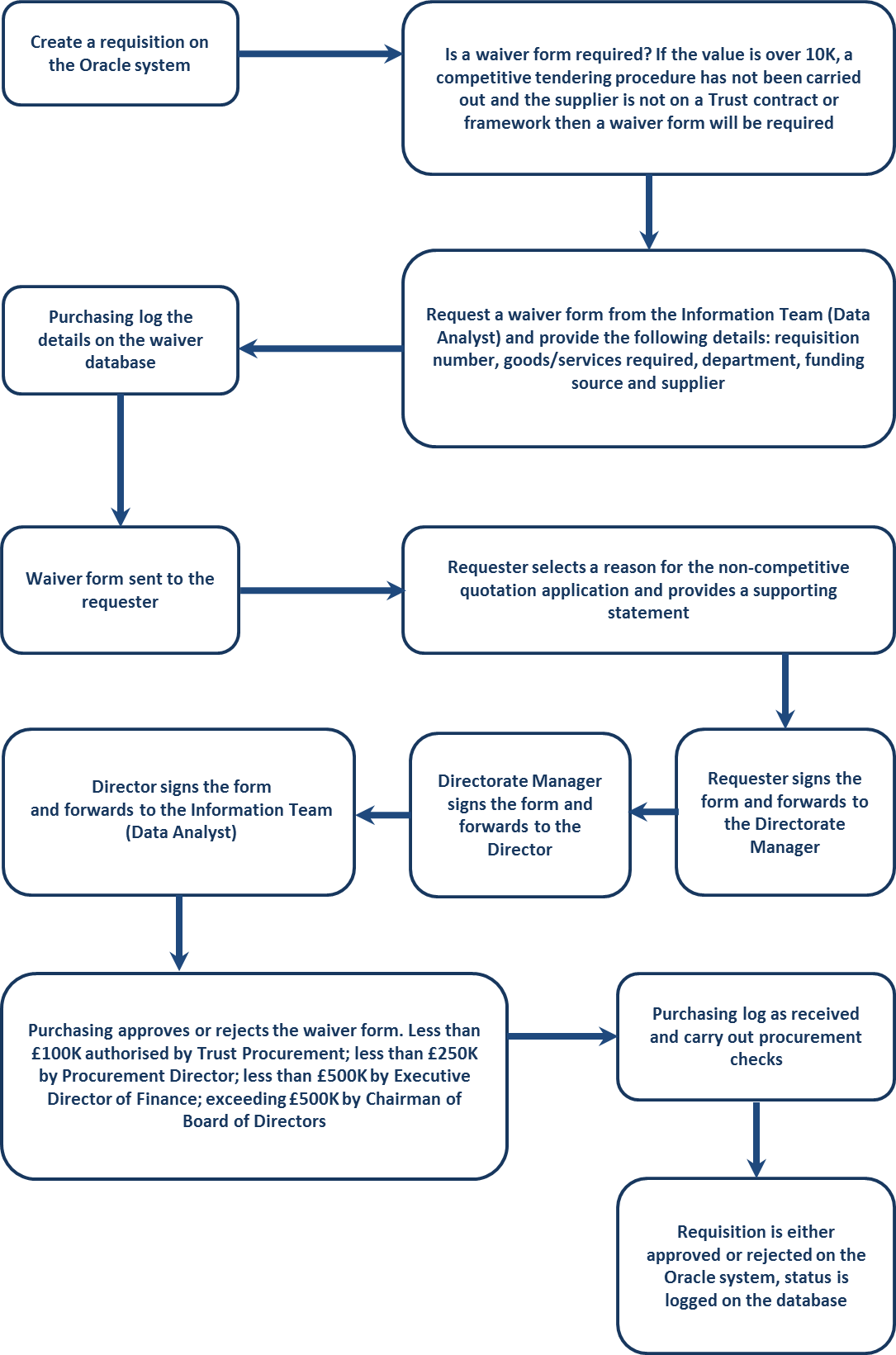 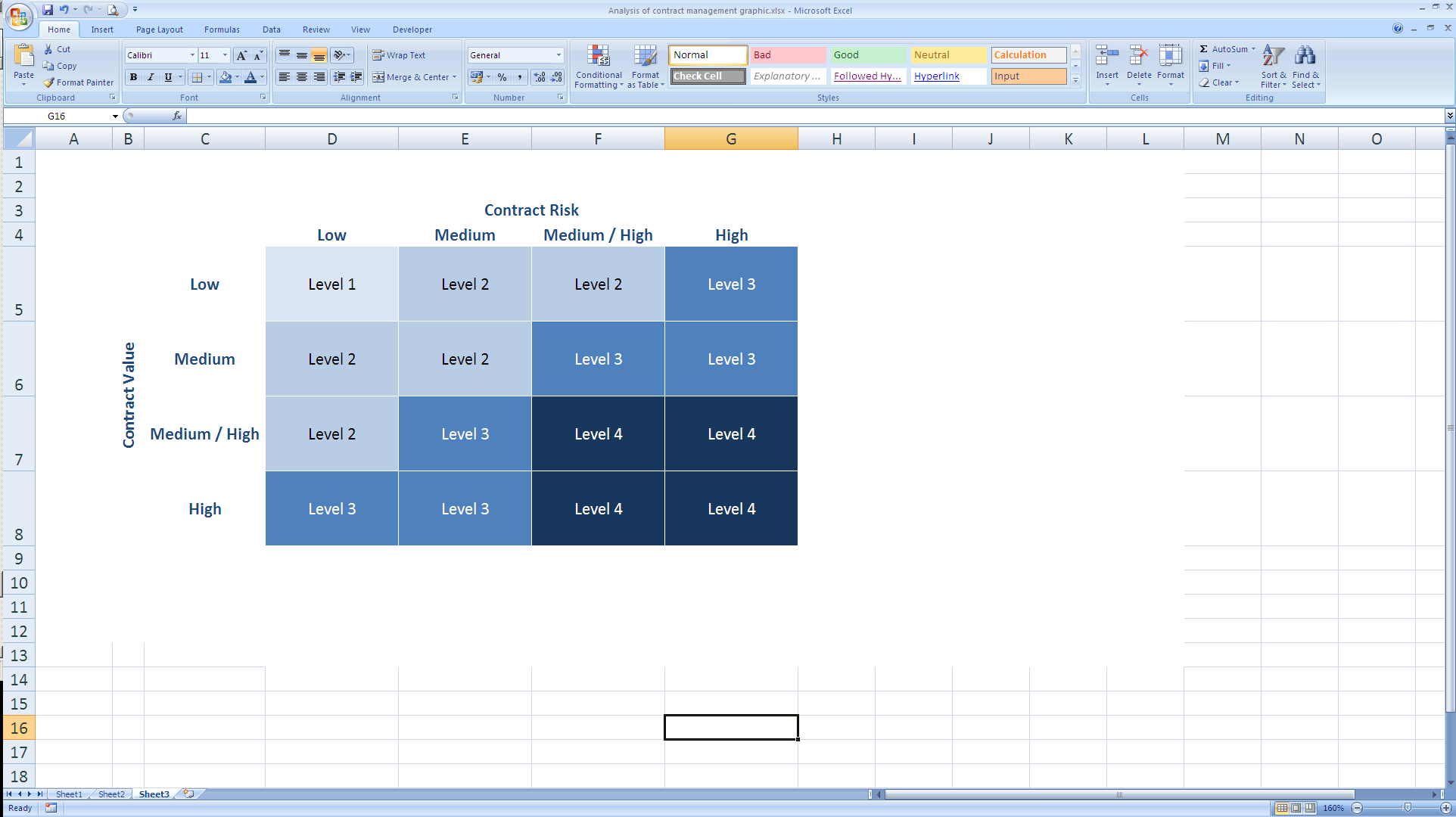 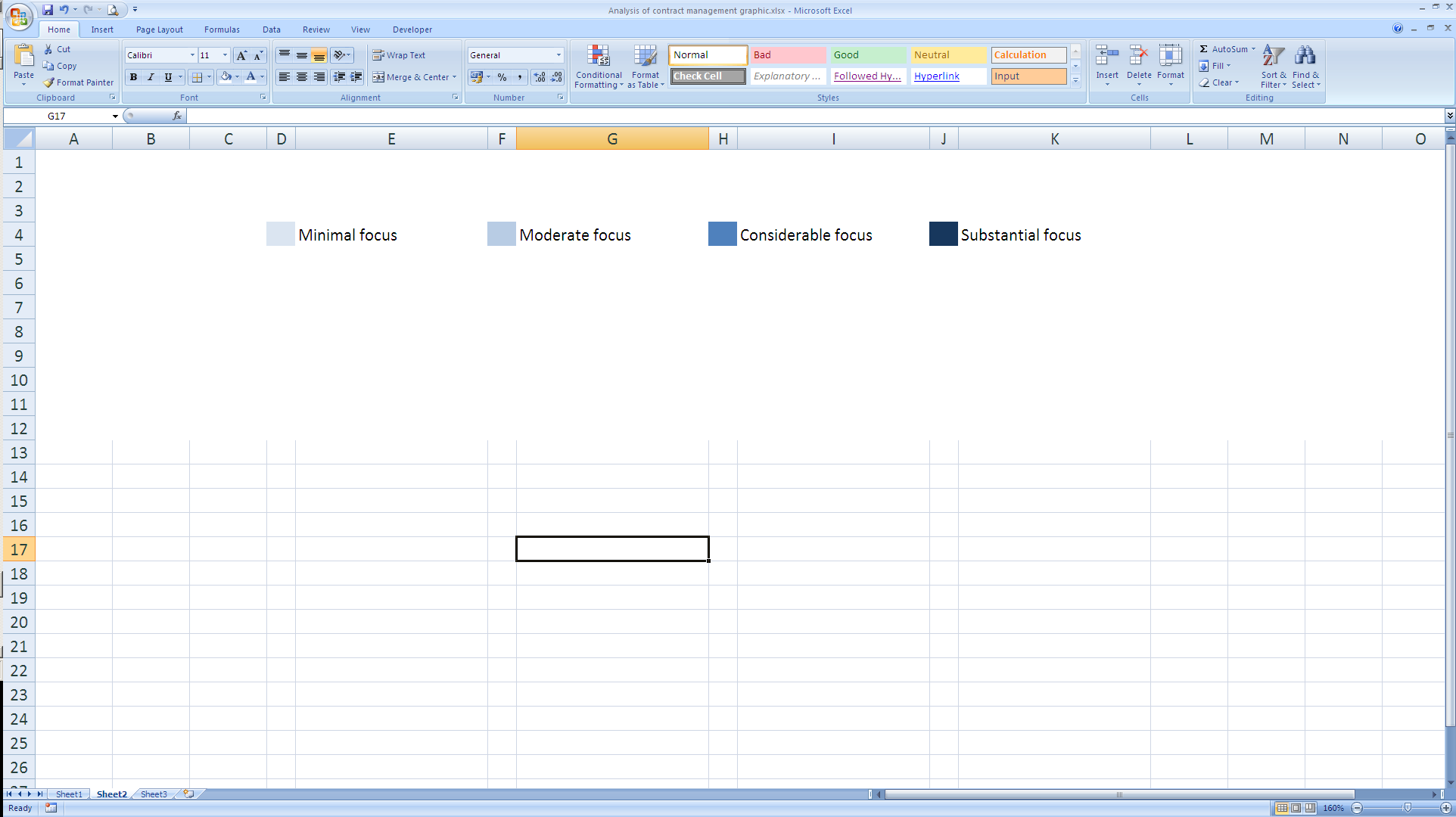 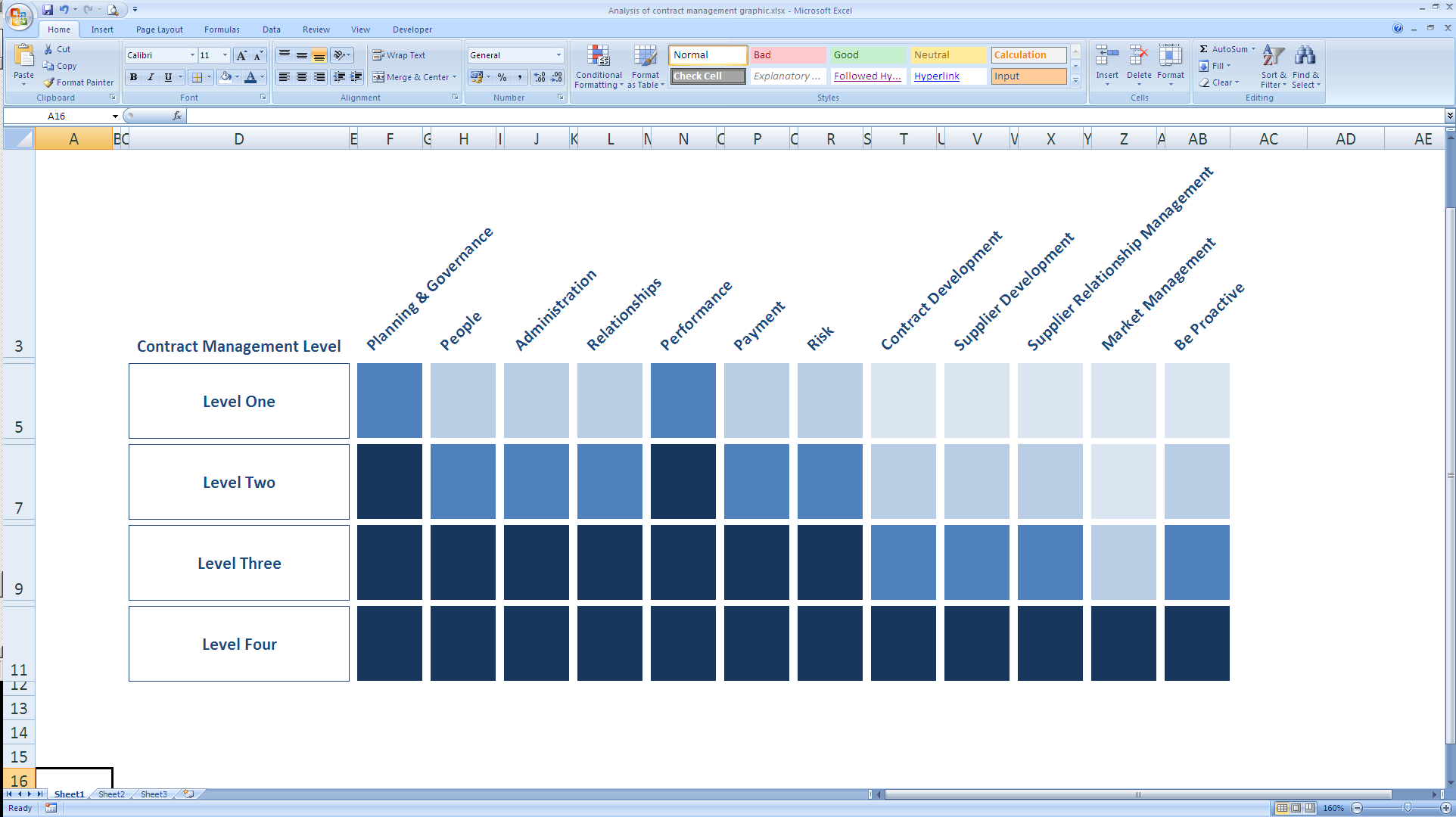 APPENDIX 24: Regulation 84 Guidance Notes APPENDIX 25: Regulation 84 Template APPENDIX 26: Performance Evaluation Questionnaire – SupplierCMFT Performance Evaluation QuestionnaireProcurement and E-Commerce DepartmentAs a supplier to Central Manchester University Hospitals NHS Foundation Trust we are keen to establish your feedback on the range and quality of support you received in order to inform our future activities.The Purchasing Department recently worked withon the Contract/Project.Your response will be used to review and assess our effectiveness and to ensure a high quality service is provided to all our clients.  Thank you for your co-operation.How satisfied were you with the following aspects of the project (please tick)            	Strongly Agree    Agree     Neutral   Disagree1. At the outset of the project you had the opportunity to engage with the Purchasing Manager about the process.     2. Procurement staff were both easily accessible during the Project and responded promptly to contact from you.   3. The Purchasing Manager provided all the project information required in a timely manner to ensure time-lines were met.4. You were informed of the various stages of the Procurement process to ensure that your organisation could submit an informed proposal.5. Purchasing staff conducted themselves in a professional manner during the course of the Project. They were credible and authoritative.6. Purchasing staff provided your company with an opportunity to demonstrate/present your goods/services to the user departments.7. You were given the opportunity to raise any concerns or make suggestions during the course of the project.8. Purchasing Staff provided support at the implementation stage of the contract.9. The Key project timelines were met.10. If your company was invited to a de-brief, was this of use?Please give any comments about the project -APPENDIX 27: Performance Evaluation Questionnaire – TrustCMFT Performance Evaluation QuestionnaireProcurement and E-Commerce DepartmentThe Purchasing Department recently worked with your department on the ___________ Contract.I am keen to establish your thoughts on the range and quality of support you received in order to inform our future activities.Your response will be used to review and assess our effectiveness and to ensure a high quality service is provided to all our clients. Thank you for your co-operation.How satisfied were you with the following aspects of the project (please tick)            				Strongly Agree   Agree    Neutral   Disagree1. At the outset of the project I took the time to understand the procurement process with the Purchasing Lead.     2. Procurement staff were both easily accessible during the Project and responded promptly to contact from you.   3. I (or my directorate) provided all the project information required by Procurement in a timely manner to ensure timelines were met.4. You were informed of the various stages of the Procurement process to ensure that you felt appropriately involved.5. You felt consulted and supported throughout the Project.6. Procurement staff conducted themselves in a professional manner during the course of the Project. They were credible and authoritative.7. You were given the opportunity to raise any concerns or make suggestions during the course of the project.8. The advice given by Procurement staff was both practical and realistic.9. The project delivered the results and quality that were agreed at the beginning of the project.10. The Key project timelines were met.Please give any comments about the project -BLANK PAGERevision DateVersionSummary of ChangesDistributedApril 20171.0First releaseYesEU Derived PrinciplesTransparencyProcurement activity shall be advertised appropriately to ensure market visibility and provide clear information with regards to the process, contractual requirements, performance and the method/s of evaluation being used in the determination of a successful bid.ProportionalityThe approach taken in any given procurement activity will be proportionate to the level of complexity, impact, risk and value of the activity as to not prevent or discourage bidders.EqualityEnsuring that all providers and sectors have equal opportunity to compete where appropriate, that financial and due diligence checks apply equally and are proportionate, and that pricing and payment regimes are transparent and fair.Non-DiscriminatoryThe consistent application of the Regulations and Trust rules to all procurement activity to ensure that no member state supplier is prevented from participating in an EU Tender on the grounds of nationality, or subject matter of the contract.Mutual RecognitionMember states will recognise equivalent measures of qualifications, standards etc.UK PrinciplesFavour CompetitionProcurement activity should be undertaken in a competitive environment to aid in demonstrating the EU and UK principles as well as VFM.RobustProcurement activity should be legally robust to ensure compliance and account of decisions made and/or actions taken.  The specification of the services and the terms and conditions shall ensure the Trust and its patients are safeguarded appropriately.AccountabilityAll procurement activity will have an accountable officer of the Trust to sign off on the compliance of the procurement process/es used.Value for MoneyAll procurement activity will seek and demonstrate the balance between quality and cost reflecting in a VFM decision.QualityProcurement activity will set out the minimum quality of goods, works or services / outcomes to be achieved by though the specification of the contract.Examples of Key Control PointsSpecification / Requisition ProcessDuly authorised representative to approve the specification or raise a requisition.Selection ProcessTerms of Reference of evaluation panels, the use of consensus and moderated scoring.Contract AwardSFI’s mandate who or which Board are duly authorised to approve/ratify the recommendation to award a contract.Goods ReceivedThe requisitioner is responsible for ensuring the goods, services or works received match those orders in all aspects. Services PerformedThe named Contract Manager / Authorised Officer in the contract is responsible for ensuring the performance of the services to the specified / agreed standards.Payment ProcessThe payment process is ultimately approved by matching the Good Receipt Number (GRN), Purchase Order (P/O) and invoice value having been processed through the Trusts Procurement 2 Pay (P2P) process. Description of Procurement ProcessesOpen Procedure(PCR Regulation 27)Where a notice is placed in the Official Journal inviting tenders from those that meet declared minimum capacity levels, all of those who submit their tender by the date specified in the notice must be considered. (Appendix 1)Restricted Procedure(PCR Regulation 28)Where a contract notice is placed in the OJEU inviting expressions of interest along with proof of capacity. Only suppliers that meet the minimum capacity requirements, and are shortlisted using the rules for further selection, will be invited to tender. (Appendix 2)Competitive with Negotiation(PCR Regulation 29)Where a notice is placed in the OJEU and from those who respond participants are chosen following the same process as the restricted procedure, above.  Competitive with Negotiation allows greater flexibility when the needs of the contract cannot be met without adapting readily available solutions, where it involves design or innovative solutions, where the subject matter requires complex negotiations or where a specification cannot be defined with adequate precision.This procedure is only available where the Trust is looking to award a particularly complex contract (as defined in the relevant Regulation) and where the Trust feels the open and restricted procedures will not allow the award of that contract. (Appendix 3)Competitive Dialogue(PCR Regulation 30)Where a notice is placed in the OJEU and from those who respond participants are chosen following the same process as the restricted procedure, above. A dialogue is then begun with the selected participants with the aim of establishing how the Trust’s needs can be best satisfied.Throughout the process, the Trust must take care to ensure the principles of equal treatment and transparency are adhered to and that a genuine competition has taken place.This procedure is only available where the Trust is looking to award a particularly complex contract (as defined in the relevant Regulation) and where the Trust feels the open and restricted procedures will not allow the award of that contract. (Appendix 4)Innovation Partnership(PCR Regulation 31)Innovation partnerships are a new concept in EU procurement law. They are intended to be long term partnerships which allow for both the development and subsequent purchase of new and innovative products, services or works. The term "partnerships" is not used in a technical sense to mean legal partnerships as defined under UK law. The term is used to indicate the partnering type approach to working together.The process is similar to the restricted procedure.  Advice from Procurement must be taken prior to selecting this process.  (Appendix 5)Negotiated Procedure(PCR Regulation 32)Where a contract notice is placed in the OJEU inviting expressions of interest along with proof of capacity. Only suppliers that meet the minimum capacity requirements, and are shortlisted using the rules for further selection, will be invited to negotiate the contract (usually using a tendering round). This procedure is only available in very limited circumstances (principally relating to uncertainty of the requirement) which are similar to those permitting the use of the competitive dialogue procedure. In certain very limited instances, the negotiated procedure is available without publishing a call for competition. Trusts which use these procedures must be able, if challenged, to justify their decision and show that the grounds set out in the regulations have been met. It is important that there is an audit trail including, where relevant, why the open and restricted procedures were not considered appropriate. (Appendix 6)Accelerated ProcedureThe accelerated procedure is to be used exceptionally, and the Trust must indicate its reasons in the notice to the Official Journal. Generally the reasons for urgency should be external, i.e. not resulting from delay by the purchaser. Also, it is important to regard the 10/15-day periods as minimum periods: the contracting authority should allow the maximum time practicable.  (Appendix 7)Frameworks and Mini CompetitionsWhere an existing, EU compliant contractual Framework exists which the Trust can access, the requirements set out in the Framework will be adhered to in undertaking any further competition.Options available under a Framework are typically, a) Direct Award, undertaken without further competition of the business or b) a mini-competition amongst the suppliers on the Framework / Lot of the Framework.  Where mini-competitions are undertaken, the Trust shall fulfill the requirements of the Framework and ensure all other, over-arching compliance requirement are met.  (Appendix 8)Dynamic Purchasing SystemsWhere a EU compliant Dynamic Purchasing System (DPS) is available for the Trust to use, the requirements as set out in the DPS will be adhered to.  Where further competition is undertaken (i.e. a mini-competition), the Trust shall fulfill the requirements of the DPS and ensure all other, over-arching compliance requirement are met. (Appendix 9)Electronic AuctionsWhere a reverse auction style platform is established with bidders able to place bids of reducing amounts in order to secure the opportunity.  These events require specialist input from the Procurement Department and third party auction provider. (Appendix 10)Formal QuotesWhere the value of the purchase including VAT is between £10k and £50k, formal quotes must be sought in accordance with the Trust’s SFI’s. (Appendix 11)Prior Information Notices (PIN)A Prior Information Notice (PIN) when used in accordance with the UK Public Contract Regulations 2015 can be used to reduce the timescales applicable to tenders above the EU threshold.  In such instances, the PIN must be published at least 35 calendar days prior to the publication of the Contract Notice but not greater than 365 calendar days.Choice of procedure and stageStandard timescalesOptions for sub-central contracting authoritiesTenders submittedRequirement is urgent and longer time limit is impractical as a resultPIN published no more than 12 months and no less than 35 days from dispatch of contract noticeChoice of procedure and stageStandard timescalesOptions for sub-central contracting authoritieselectronicallyRequirement is urgent and longer time limit is impractical as a resultPIN published no more than 12 months and no less than 35 days from dispatch of contract noticeOPENOPENOPENOPENOPENOPENDispatch of contract notice to receipt of responses35 days5 day reductionPeriod reduced to 15 daysPeriod reduced to 15 daysStandstill10 daysRESTRICTEDRESTRICTEDRESTRICTEDRESTRICTEDRESTRICTEDRESTRICTEDDispatch of contract notice to receipt of responses30 daysPeriod reduced to 15 daysITT to receipt of bids30 daysMay agree time-limit with tenderers – in absence of agreement minimum period is 10 days5 day reductionPeriod reduced to 10 daysPeriod reduced to 10 daysStandstill10 daysCOMPETITIVE WITH NEGOTIATIONCOMPETITIVE WITH NEGOTIATIONCOMPETITIVE WITH NEGOTIATIONCOMPETITIVE WITH NEGOTIATIONCOMPETITIVE WITH NEGOTIATIONCOMPETITIVE WITH NEGOTIATIONDispatch of contract notice to expressions of interest30 daysPeriod reduced to15 daysITN to receipt of initial tenders30 daysMay agree time-limit with tenderers — in absence of agreement minimum period is 10 days5 day reductionPeriod reduced to 10 daysPeriod reduced to 10 daysStandstill10 daysCOMPETITIVE DIALOGUECOMPETITIVE DIALOGUECOMPETITIVE DIALOGUECOMPETITIVE DIALOGUECOMPETITIVE DIALOGUECOMPETITIVE DIALOGUEDispatch of contractnotice to expressions of interest30 daysStandstill10 daysINNOVATION PARTNERSHIPINNOVATION PARTNERSHIPINNOVATION PARTNERSHIPINNOVATION PARTNERSHIPINNOVATION PARTNERSHIPINNOVATION PARTNERSHIPDispatch of contract notice to expressions of interest30 daysStandstill10 days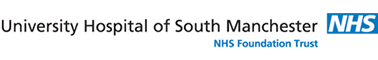 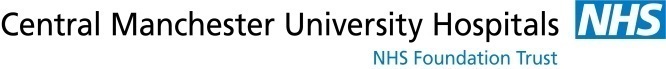 What is a Regulation 84 Report?What is a Regulation 84 Report?What is a Regulation 84 Report?What is a Regulation 84 Report?What is a Regulation 84 Report?What is a Regulation 84 Report?What is a Regulation 84 Report?What is a Regulation 84 Report?What is a Regulation 84 Report?What is a Regulation 84 Report?Regulation 84 requires contracting authorities to prepare and retain a written report (a "Regulation 84 Report") covering specified information about the procurement process for every over EU threshold contract, framework agreement and dynamic purchasing system which is awarded or established.Regulation 84 requires contracting authorities to prepare and retain a written report (a "Regulation 84 Report") covering specified information about the procurement process for every over EU threshold contract, framework agreement and dynamic purchasing system which is awarded or established.Regulation 84 requires contracting authorities to prepare and retain a written report (a "Regulation 84 Report") covering specified information about the procurement process for every over EU threshold contract, framework agreement and dynamic purchasing system which is awarded or established.Regulation 84 requires contracting authorities to prepare and retain a written report (a "Regulation 84 Report") covering specified information about the procurement process for every over EU threshold contract, framework agreement and dynamic purchasing system which is awarded or established.Regulation 84 requires contracting authorities to prepare and retain a written report (a "Regulation 84 Report") covering specified information about the procurement process for every over EU threshold contract, framework agreement and dynamic purchasing system which is awarded or established.Regulation 84 requires contracting authorities to prepare and retain a written report (a "Regulation 84 Report") covering specified information about the procurement process for every over EU threshold contract, framework agreement and dynamic purchasing system which is awarded or established.Regulation 84 requires contracting authorities to prepare and retain a written report (a "Regulation 84 Report") covering specified information about the procurement process for every over EU threshold contract, framework agreement and dynamic purchasing system which is awarded or established.Regulation 84 requires contracting authorities to prepare and retain a written report (a "Regulation 84 Report") covering specified information about the procurement process for every over EU threshold contract, framework agreement and dynamic purchasing system which is awarded or established.Regulation 84 requires contracting authorities to prepare and retain a written report (a "Regulation 84 Report") covering specified information about the procurement process for every over EU threshold contract, framework agreement and dynamic purchasing system which is awarded or established.Regulation 84 requires contracting authorities to prepare and retain a written report (a "Regulation 84 Report") covering specified information about the procurement process for every over EU threshold contract, framework agreement and dynamic purchasing system which is awarded or established.When is a Regulation 84 Report needed?When is a Regulation 84 Report needed?When is a Regulation 84 Report needed?When is a Regulation 84 Report needed?When is a Regulation 84 Report needed?When is a Regulation 84 Report needed?When is a Regulation 84 Report needed?When is a Regulation 84 Report needed?When is a Regulation 84 Report needed?When is a Regulation 84 Report needed?Contracts awarded under a framework agreement (Regulation 84(2)):Contracts awarded under a framework agreement (Regulation 84(2)):Contracts awarded under a framework agreement (Regulation 84(2)):Contracts awarded under a framework agreement (Regulation 84(2)):Contracts awarded under a framework agreement (Regulation 84(2)):Contracts awarded under a framework agreement (Regulation 84(2)):Contracts awarded under a framework agreement (Regulation 84(2)):Contracts awarded under a framework agreement (Regulation 84(2)):Contracts awarded under a framework agreement (Regulation 84(2)):Contracts awarded under a framework agreement (Regulation 84(2)):A Regulation 84 Report is not required for contracts awarded under framework agreements:A Regulation 84 Report is not required for contracts awarded under framework agreements:A Regulation 84 Report is not required for contracts awarded under framework agreements:A Regulation 84 Report is not required for contracts awarded under framework agreements:A Regulation 84 Report is not required for contracts awarded under framework agreements:A Regulation 84 Report is not required for contracts awarded under framework agreements:A Regulation 84 Report is not required for contracts awarded under framework agreements:A Regulation 84 Report is not required for contracts awarded under framework agreements:A Regulation 84 Report is not required for contracts awarded under framework agreements:A Regulation 84 Report is not required for contracts awarded under framework agreements:1. Where the framework agreement is with an single economic operator1. Where the framework agreement is with an single economic operator1. Where the framework agreement is with an single economic operator1. Where the framework agreement is with an single economic operator1. Where the framework agreement is with an single economic operator1. Where the framework agreement is with an single economic operator1. Where the framework agreement is with an single economic operator1. Where the framework agreement is with an single economic operator1. Where the framework agreement is with an single economic operator1. Where the framework agreement is with an single economic operator2. Where the framework agreement is with more than one economic operator and the award of the contract is made without a mini-competition2. Where the framework agreement is with more than one economic operator and the award of the contract is made without a mini-competition2. Where the framework agreement is with more than one economic operator and the award of the contract is made without a mini-competition2. Where the framework agreement is with more than one economic operator and the award of the contract is made without a mini-competition2. Where the framework agreement is with more than one economic operator and the award of the contract is made without a mini-competition2. Where the framework agreement is with more than one economic operator and the award of the contract is made without a mini-competition2. Where the framework agreement is with more than one economic operator and the award of the contract is made without a mini-competition2. Where the framework agreement is with more than one economic operator and the award of the contract is made without a mini-competition2. Where the framework agreement is with more than one economic operator and the award of the contract is made without a mini-competition2. Where the framework agreement is with more than one economic operator and the award of the contract is made without a mini-competitionFilling in the reportFilling in the reportFilling in the reportFilling in the reportFilling in the reportFilling in the reportFilling in the reportFilling in the reportFilling in the reportFilling in the reportThere are mandatory sections of the report which must be filled inThere are mandatory sections of the report which must be filled inThere are mandatory sections of the report which must be filled inThere are mandatory sections of the report which must be filled inThere are mandatory sections of the report which must be filled inThere are mandatory sections of the report which must be filled inThere are mandatory sections of the report which must be filled inThere are mandatory sections of the report which must be filled inThere are mandatory sections of the report which must be filled inThere are mandatory sections of the report which must be filled inFor the sections that are to be completed where applicable, please ensure all sections have been read and considered and complete where appropriateFor the sections that are to be completed where applicable, please ensure all sections have been read and considered and complete where appropriateFor the sections that are to be completed where applicable, please ensure all sections have been read and considered and complete where appropriateFor the sections that are to be completed where applicable, please ensure all sections have been read and considered and complete where appropriateFor the sections that are to be completed where applicable, please ensure all sections have been read and considered and complete where appropriateFor the sections that are to be completed where applicable, please ensure all sections have been read and considered and complete where appropriateFor the sections that are to be completed where applicable, please ensure all sections have been read and considered and complete where appropriateFor the sections that are to be completed where applicable, please ensure all sections have been read and considered and complete where appropriateFor the sections that are to be completed where applicable, please ensure all sections have been read and considered and complete where appropriateFor the sections that are to be completed where applicable, please ensure all sections have been read and considered and complete where appropriateWhere not applicable, please complete with "not applicable" and any other relevant informationWhere not applicable, please complete with "not applicable" and any other relevant informationWhere not applicable, please complete with "not applicable" and any other relevant informationWhere not applicable, please complete with "not applicable" and any other relevant informationWhere not applicable, please complete with "not applicable" and any other relevant informationWhere not applicable, please complete with "not applicable" and any other relevant informationWhere not applicable, please complete with "not applicable" and any other relevant informationWhere not applicable, please complete with "not applicable" and any other relevant informationWhere not applicable, please complete with "not applicable" and any other relevant informationWhere not applicable, please complete with "not applicable" and any other relevant informationPlease save with the CMFT ref number and contract name (e.g CMFT 1020 XXXX Tender) in the Regulation 84 Report Folder and save a copy to the project folderPlease save with the CMFT ref number and contract name (e.g CMFT 1020 XXXX Tender) in the Regulation 84 Report Folder and save a copy to the project folderPlease save with the CMFT ref number and contract name (e.g CMFT 1020 XXXX Tender) in the Regulation 84 Report Folder and save a copy to the project folderPlease save with the CMFT ref number and contract name (e.g CMFT 1020 XXXX Tender) in the Regulation 84 Report Folder and save a copy to the project folderPlease save with the CMFT ref number and contract name (e.g CMFT 1020 XXXX Tender) in the Regulation 84 Report Folder and save a copy to the project folderPlease save with the CMFT ref number and contract name (e.g CMFT 1020 XXXX Tender) in the Regulation 84 Report Folder and save a copy to the project folderPlease save with the CMFT ref number and contract name (e.g CMFT 1020 XXXX Tender) in the Regulation 84 Report Folder and save a copy to the project folderPlease save with the CMFT ref number and contract name (e.g CMFT 1020 XXXX Tender) in the Regulation 84 Report Folder and save a copy to the project folderPlease save with the CMFT ref number and contract name (e.g CMFT 1020 XXXX Tender) in the Regulation 84 Report Folder and save a copy to the project folderPlease save with the CMFT ref number and contract name (e.g CMFT 1020 XXXX Tender) in the Regulation 84 Report Folder and save a copy to the project folderCross referencing to the contract award notice (Regulation 84(3)): Cross referencing to the contract award notice (Regulation 84(3)): Cross referencing to the contract award notice (Regulation 84(3)): Cross referencing to the contract award notice (Regulation 84(3)): Cross referencing to the contract award notice (Regulation 84(3)): Cross referencing to the contract award notice (Regulation 84(3)): Cross referencing to the contract award notice (Regulation 84(3)): Cross referencing to the contract award notice (Regulation 84(3)): Cross referencing to the contract award notice (Regulation 84(3)): Cross referencing to the contract award notice (Regulation 84(3)): If the contract award notice contains information required for the Regulation 84 Report then it is acceptable to cross refer to the contract award notice rather than repeating the information in the Regulation 84 ReportIf the contract award notice contains information required for the Regulation 84 Report then it is acceptable to cross refer to the contract award notice rather than repeating the information in the Regulation 84 ReportIf the contract award notice contains information required for the Regulation 84 Report then it is acceptable to cross refer to the contract award notice rather than repeating the information in the Regulation 84 ReportIf the contract award notice contains information required for the Regulation 84 Report then it is acceptable to cross refer to the contract award notice rather than repeating the information in the Regulation 84 ReportIf the contract award notice contains information required for the Regulation 84 Report then it is acceptable to cross refer to the contract award notice rather than repeating the information in the Regulation 84 ReportIf the contract award notice contains information required for the Regulation 84 Report then it is acceptable to cross refer to the contract award notice rather than repeating the information in the Regulation 84 ReportIf the contract award notice contains information required for the Regulation 84 Report then it is acceptable to cross refer to the contract award notice rather than repeating the information in the Regulation 84 ReportIf the contract award notice contains information required for the Regulation 84 Report then it is acceptable to cross refer to the contract award notice rather than repeating the information in the Regulation 84 ReportIf the contract award notice contains information required for the Regulation 84 Report then it is acceptable to cross refer to the contract award notice rather than repeating the information in the Regulation 84 ReportIf the contract award notice contains information required for the Regulation 84 Report then it is acceptable to cross refer to the contract award notice rather than repeating the information in the Regulation 84 ReportRegulation 84 ReportRegulation 84 ReportRegulation 84 ReportApplicable RegulationBasic informationBasic informationComplete InformationMandatoryName and address of contracting authorityCentral Manchester University Hospitals NHS Foundation Trust84(1)(a)MandatorySubject matter of the contract, framework agreement or dynamic purchasing system (DPS)84(1)(a)MandatoryValue of the contract, framework agreement or DPS84(1)(a)Choice of procedureChoice of procedureComplete InformationMandatory - Choose from drop down84(1) ( e ) (f)  / 26 (4) / 32Conduct of the procurement processConduct of the procurement processComplete Information where applicableWhere applicableElectronic communication: Where applicable, state reasons why means of communication other than by electronic means have been used for submission of tenders84(1)(h) / 22Where applicableConflicts of interest: where applicable, conflicts of interest detected and subsequent measures taken84(1)(i) / 24Where applicablePrior involvement of candidates or tenderers: measures taken to ensure that competition is not distorted by the participation of a candidate or tenderer which had prior involvement 41Where applicableDivision of contract into lots: main reasons for decision not to subdivide contracts into lots if not done so46(2)Where applicableLight regime: decision and reasons for the decision not to conduct the procurement in conformity with specified information in the contract notice or prior information notice 76(4)(b)(iii)Where applicableLight regime: decision and reasons for the decision not to conduct the procurement in conformity with specified information in the contract notice or prior information notice 84(7)&(8)Selection stageSelection stageComplete Information where applicableWhere applicableSetting minimum turnover requirements: reasons for setting minimum yearly turnover requirements above twice the estimated contract value (alternatively can set out the reasons in the procurement documents)58(9)Where applicableQualitative selection (where applicable)84(1)(b)  / 56 to 64Where applicable         Names of the selected candidates or tenderers and reasons for their selection84(1)(b)  / 56 to 64Where applicable         Names of the rejected candidates or tenderers and reasons for their rejection84(1)(b)  / 56 to 64Where applicableReduction in number of qualified candidates (i.e. shortlisting)84(1)(b) / 65 & 66Where applicable         Names of the selected candidates or tenderers and reasons for their selection84(1)(b) / 65 & 66Where applicable         Names of the selected candidates or tenderers and reasons for their selection84(1)(b) / 65 & 66Where applicable         Names of the rejected candidates or tenderers and reasons for their rejection84(1)(b) / 65 & 66Award stage Award stage Complete Information where applicableWhere applicableAbnormally low tenders:  Reasons for rejection of tenders found to be abnormally low84(1) / 69Tender awardTender awardComplete Information where applicableMandatory         Name of successful tenderer84(1)(d)Mandatory         Reasons why successful tenderer's tender was selected84(1)(d)Where applicable         Where known, the share (if any) of the contract or framework agreement which the successful tenderer intends to subcontract to third parties84(1)(d)(i) / 71Where applicable         Where known the names of the main contractor's subcontractors84(1)(d)(ii) / 71Decision not to awardDecision not to awardComplete Information where applicableWhere applicable         Reason why contracting authority has decided not to award a contract or establish a framework or DPS84(1)(h)NameDate